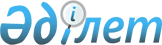 Об установлении дифференцированного тарифа на маршруты регулярных городских автомобильных перевозок пассажиров и багажа в городе СемейПостановление акимата города Семей Восточно-Казахстанской области от 8 января 2020 года № 2. Зарегистрировано Департаментом юстиции Восточно-Казахстанской области 10 января 2020 года № 6488
      Примечание ИЗПИ.

      В тексте документа сохранена пунктуация и орфография оригинала.
      В соответствии со статьей 37 Закона Республики Казахстан от 23 января 2001 года "О местном государственном управлении и самоуправлении в Республике Казахстан", статьей 19 Закона Республики Казахстан от 4 июля 2003 года "Об автомобильном транспорте", акимат города Семей ПОСТАНОВЛЯЕТ:
      1. Установить дифференцированный тариф на маршруты регулярных городских автомобильных перевозок пассажиров и багажа в городе Семей:
      1) на регулярные городские автомобильные перевозки пассажиров и багажа при безналичной оплате посредством транспортных карт:
      взрослым в размере – 80 (восемьдесят) тенге;
      детям в возрасте от семи до пятнадцати лет в размере – 40 (сорок) тенге;
      2) на регулярные городские автомобильные перевозки пассажиров и багажа при оплате наличными деньгами:
      взрослым в размере – 140 (сто сорок) тенге;
      детям в возрасте от семи до пятнадцати лет в размере – 70 (семьдесят) тенге.
      2. В случае неисправности системы электронной оплаты за проезд, пассажиры, осуществляющие оплату посредством транспортных карт, имеют право на бесплатный проезд.
      3. Государственному учреждению "Отдел пассажирского транспорта и автомобильных дорог города Семей Восточно-Казахстанской области" в установленном законодательством порядке Республики Казахстан обеспечить:
      1) государственную регистрацию настоящего постановления в территориальном органе юстиции;
      2) в течение десяти календарных дней после государственной регистрации настоящего постановления направление его копии на официальное опубликование в периодические печатные издания, распространяемые на территории города Семей;
      3) размещение настоящего постановления на интернет-ресурсе акимата города Семей после его официального опубликования.
      4. Контроль за исполнением данного постановления акимата возложить на заместителя акима города по вопросам жилищно-коммунального хозяйства, пассажирского транспорта, автомобильных дорог, строительства, архитектуры и градостроительства.
      5. Настоящее постановление вводится в действие по истечении десяти календарных дней после дня его первого официального опубликования.
      "СОГЛАСОВАНО"
      "___"___________2019 года
      _______________
      "___"____________2019 года
      ________________
					© 2012. РГП на ПХВ «Институт законодательства и правовой информации Республики Казахстан» Министерства юстиции Республики Казахстан
				
      Аким города Семей 

Е. Салимов

      Председатель сессии

      городского маслихата 

С. Родионов

      Секретарь городского

      маслихата 

Б. Акжалов
